Всероссийская олимпиада школьников по математике2020–2021 уч. г.Муниципальный этап9 классЛюбое верное решение в каждой задаче оценивалось в 7 баллов. Если ваша работа соответствует какому-либо критерию, то ставится именно эти баллы из критерия.Задача 1. Маша старше своего брата настолько, сколько лет было её брату два года назад. А тринадцать лет назад им с братом вместе было столько лет, сколько сейчас её брату одному. Сколько лет Маше?Ответ: 26 лет.Решение. Пусть брату Маши n лет. Тогда Маша старше его на n-2 года, значит, ей 
2n-2 года. Тринадцать лет назад брату Маши было n-13 лет, а самой Маше было 2n - 15 лет. Тогда2n = 28;n = 14.Тогда Маше 2n - 2 = 26 лет.Критерии:6 б. В верном решении допущена арифметическая ошибка.2 б. Приведён верный ответ, но: либо отсутствует обоснование, либо неверное обоснование, либо ответ получен при рассмотрении частного случая.0 б. Неверное понимание условия и решение другой задачи.Задача 2. Существует ли 19-значное число, у которого сумма цифр равна произведению цифр?Ответ: да, существует.Решение. Есть много разных примеров. Приведем один из них: число, состоящее из одной тройки, трёх двоек и пятнадцати единиц. Сумма его цифр равна1 · 3 + 3 · 2 + 15 · 1 = 3 + 6 + 15 = 24.Произведение его цифр есть3 · 2 · 2 · 2 · 1 · 1 · … · 1= 3 · 8 = 24Критерии:7 б. Приведён любой, удовлетворяющий условию задачи, пример.0 б. Задача не решена или решена неверно.Задача 3. Правильный треугольник со стороной длины 4 разбит параллельными сторонам линиями на 16 маленьких треугольников со стороной длины 1, как показано на рисунке: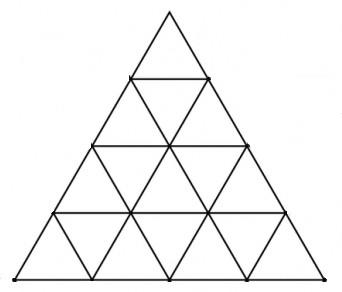 За ход разрешается стереть любую одну сторону у любого из маленьких треугольников. За какое наименьшее число ходов можно добиться того, чтобы у каждого маленького треугольника была стёрта по меньшей мере одна сторона?Ответ: за 10 ходов.Решение. Это задача типа «оценка + пример». То есть решение состоит из двух частей: оценка, доказывающая, что не может быть меньше определенного числа ходов и пример, доказывающий, что полученная оценка достигается.Оценка: можно заметить, что есть два вида маленьких треугольников: 10 треугольников, направленных «острием вверх» и 6 треугольников, направленных «острием вниз». У каждого треугольника первого вида должна быть стёрта по крайней мере одна из сторон, причём общих сторон у них нет. Значит, нужно стереть не менее 10 сторон.Пример: заметим, что если у каждого треугольника первого вида стереть нижнюю сторону, то у каждого треугольника второго вида окажется стёрта верхняя сторона. Т.е. цель можно достигнуть ровно за 10 ходов.Критерии5 б. Доказано, что необходимо стереть хотя бы 10 сторон, но не приведен пример, как это можно сделать.2 б. Приведён пример, как можно стереть 10 сторон, чтобы выполнялось условие задачи, но либо отсутствует, либо приведено неверное обоснование, что меньшим числом «стираний» обойтись не удастся.1 б. Приведён верный ответ, но отсутствует обоснование либо оно неверно.0 б. Задача не решена или решена неверно.Пояснения1. Возможны попытки решения, в которых просто утверждается, что можно выделить не более 6 непересекающихся пар треугольников с общей стороной. Они не являются оценкой, поскольку это нужно доказывать, а не просто сформулировать.2. Возможны попытки решения, в которых рассматривается определенный алгоритм получения «лучших ходов». Они так же не являются оценкой, поскольку никак не объясняют почему нет другого алгоритма, более лучшего.Задача 4. На доске записаны числа 1, 2, . . . , n.  Затем одно из чисел стёрли, после чего оказалось, что сумма всех оставшихся чисел равна 100. Какое число стёрли?Ответ: 5.Решение. Предположим, n < 14. Тогда сумма первых n натуральных чисел не превосходит13 + 12 + . . . + 1 = (13 + 1) + (12 + 2) + . . . + (8 + 6) + 7 = 6 · 14 + 7 = 91 < 100.Предположим, n > 14. Тогда даже после удаления одного из чисел сумма оставшихся не может оказаться меньше, чем сумма первых 14 натуральных чисел14 + 13 + . . . + 1 = (14 + 1) + (13 + 2) + . . . + (8 + 7) = 7 · 15 = 105 > 100.Значит, n = 14. До удаления одного из чисел сумма всех была равна 105, значит, стёрли число 5.КритерииРешение разбивается на 3 части. Баллы за каждую часть решения суммировались:3 б. Доказано, что n > 13.3 б. Доказано, что n < 15.1 б. Приведён верный ответ, но отсутствует обоснование.Пояснения1. Возможны попытки решения, в которых доказывается, что n = 15 не подходит, а про большие n либо ничего не говорится, либо недостаточно обоснованно. В таких случаях ставится 1 балл из 3 за эту часть решения.2. Возможны попытки решения, в которых утверждение сформулировано, но не доказано. В этих случаях ставится 0 баллов из 3 за эту часть решения.Задача 5. Точка M является серединой стороны CD квадрата ABCD. Из вершины B опустили перпендикуляр BH на прямую AM. Докажите, что прямая AM параллельна биссектрисе угла BCH.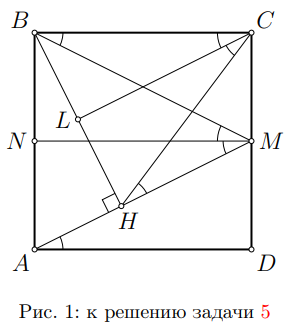 Решение. В этой задаче, как часто бывает, решений несколько. Мы приведем одно из них.Обозначим биссектрису угла BCH через CL, а угол CBM через α (рис. 1). Заметим, что треугольники CBM и DAM равны по 2 сторонам (AD = BC и CM = DM) и углу между ними, поэтому ∠DAM = ∠CBM = α.Пусть N — середина стороны AB. Тогда MN параллельно BC и AD. Отсюда ∠BMN = ∠MBC = α и ∠AMN = ∠MAD = α, откуда ∠BMA = 2α.Заметим, что противоположные углы H и C четырёхугольника BHMC прямые, поэтому этот четырёхугольник вписанный. В нем углы, опирающиеся на равные хорды, равны: ∠CHM = ∠CBM = α и ∠BCH = ∠BMH = 2α.Так как CL – биссектриса угла BCH, то ∠LCH = α. Ранее доказали, что ∠CHM = α, откуда CL || HM, что и требовалось доказатьКритерии5 б. В целом верное решение, в котором некоторые переходы недостаточно обоснованы.0 б. В решении есть недоказанное утверждение, которое существенно используется.Задача 6. В каждой клетке доски 4 x 4 сидит жук. Некто хлопнул в ладоши, и каждый жук в панике перебежал в одну из соседних по стороне клеток доски. Какое наибольшее число пустых клеток могло при этом получиться?Ответ: 10.Решение. Оценка: раскрасим клетки доски в шахматном порядке. Заметим, что жуки с чёрных клеток перебегают на белые, а жуки с белых клеток — на чёрные. Выделим следующие три клетки доски:Заметим, что выделенные жуки окажутся на чёрных клетках, причем никакие два выделенных жука не могут попасть на одну и ту же чёрную клетку. Значит, по меньшей мере три чёрные клетки окажутся заняты. По аналогичным соображениям по меньшей мере три белых клетки окажутся заняты. Значит, свободно будет не более 10 клеток.Пример: теперь покажем, как добиться того, чтобы десять клеток доски остались свободными. Для этого выделим следующие шесть клеток доски:Рядом с каждой клеткой доски есть по меньшей мере одна выделенная, поэтому каждый жук может перебежать в одну из выделенных клеток. После этого все жуки окажутся на выделенных клетках, а остальные 10 клеток останутся свободны.Критерии5 б. Доказано, что свободно будет не более 10 клеток, но нет примера.4 б. Есть пример и в оценке присутствует идея раскраски в шахматном порядке, но нет дальнейшего полного обоснования.2 б. Приведён пример, как добиться того, чтобы 10 клеток доски остались свободными, но оценка отсутствует или не верна.0 б. Задача не решена или решена неверно.Пояснения1. Возможны попытки решения, в которых организован перебор всех вариантов расположения непустых клеток. Если перебор полный и обоснованный, то это верное решение и ставится полный балл.Если пропущен хотя бы один случай или хотя бы в одном случае нет пояснений, то это сразу НЕверное решение и ставится 0 баллов за оценку. Поскольку именно в этом случае возможен более лучший пример. Возможно получение 2 баллов за пример.2. Возможны попытки решения, в которых оценка опирается на определенный алгоритм построения примера. Такая оценка не верна, поскольку это не гарантирует нам отсутствие другого алгоритма с более лучшим ответом. В этих случаях ставится 0 баллов за оценку. Возможно получение 2 баллов за пример.CCC××××××